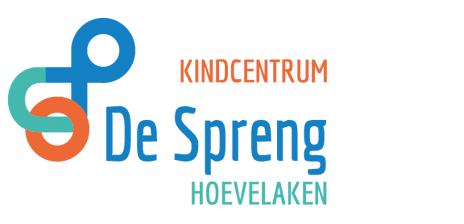 LocatieplanKinderdagopvang en Peuteropvang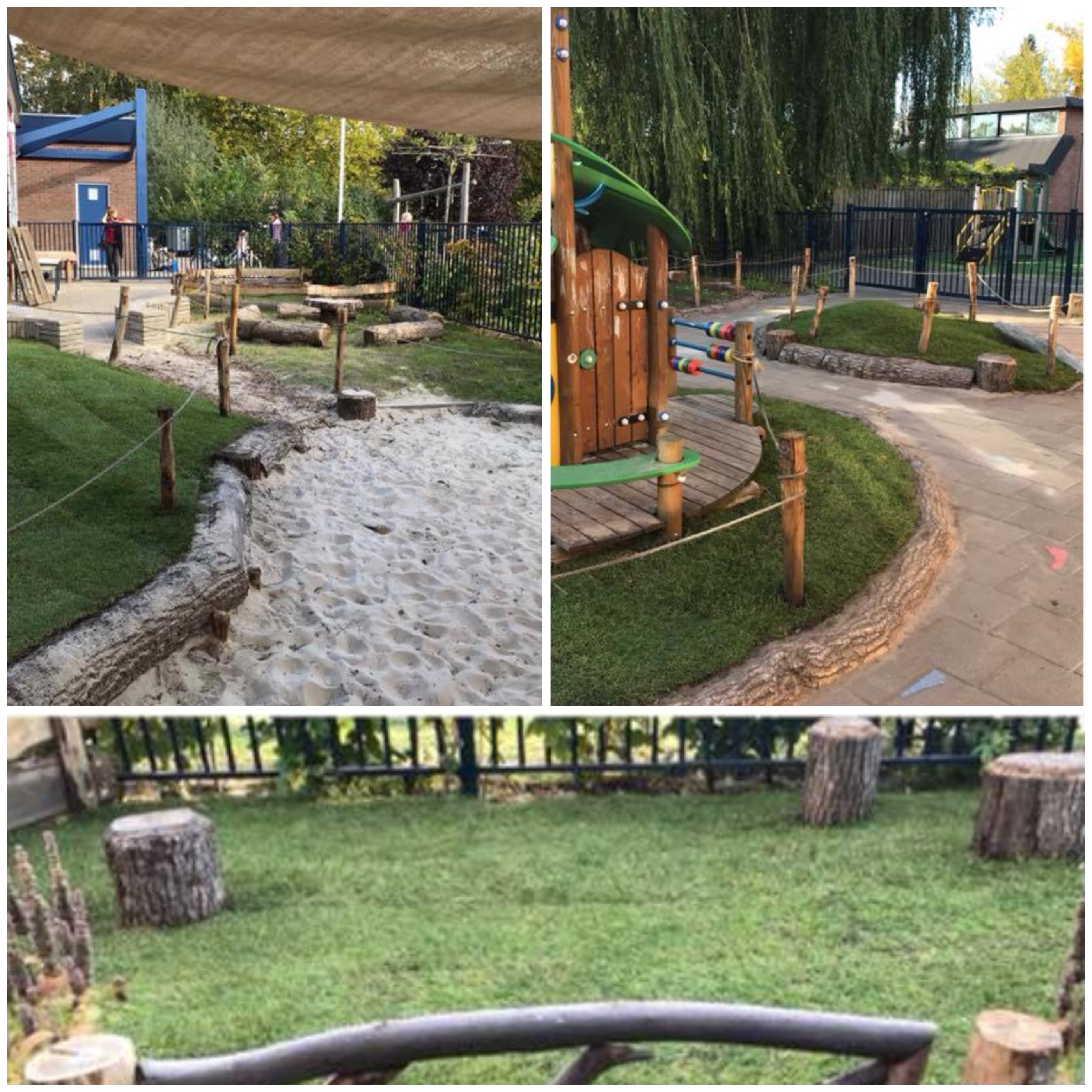 Naam: Kindcentrum De Spreng HoevelakenStraat: Van Dedemlaan 4Postcode: 3871TDTelefoon: 033-2534693E-mail: directie.sh@pcogv.nlInleidingBedankt voor uw interesse in ons kindcentrum!LocatieplanVoor u ligt het locatieplan van kinderdagopvang en peuteropvang kindcentrum De Spreng Hoevelaken.Dit Locatieplan vormt samen met het Algemeen Pedagogisch Beleidsplan en het Beleidsplan Veiligheid en Gezondheid een geheel en deze zijn de leidraad voor onze pedagogisch medewerkers in hun dagelijks handelen. Deze plannen gaan specifiek over de kinderopvang binnen ons kindcentrum, wilt u meer weten over ons onderwijs dan verwijzen wij u graag naar Tjabiene Dieleman, locatiedirecteur van De Spreng Hoevelaken.Dit locatieplan is bedoeld om pedagogische medewerkers, ouders en andere belangstellenden te informeren over onze locatie. Naast informatie over wat onze locatie zo bijzonder maakt vindt u er veel praktische informatie over de kinderopvang binnen ons kindcentrum. Het geeft richting aan keuzes die we maken in het omgaan met kinderen, het vastleggen van afspraken en het vertalen van pedagogische doelen naar pedagogisch handelen op de kinderopvang. Alle plannen kunt u vinden op de website van onze locatie https://www.kindcentrum-desprenghoevelaken.nlHet Algemeen pedagogisch beleid In het Algemeen Pedagogisch Beleidsplan staat onze pedagogische visie en missie beschreven en informatie die voor alle locaties geldt. U vindt er ook een concrete uitwerking van de 4 pedagogische basisdoelen en informatie over voeding, onze visie op spelen, ontwikkelen en activiteiten, etc. Het Beleidsplan Veiligheid en GezondheidElke locatie van PCO Gelderse Vallei heeft een Beleidsplan Veiligheid en Gezondheid. Hierin kunt u lezen welke specifieke risico’s wij in kaart hebben gebracht voor onze locatie en welke maatregelen we nemen om de risico’s zo klein mogelijk te maken. In dit plan staat ook beschreven hoe we het vierogen-principe vormgeven en onze achterwacht regelen. Onze locatie wordt jaarlijks geïnspecteerd door de GGD. De uitkomsten van deze inspectie worden besproken met de pedagogisch medewerkers en indien aanwezig de oudercommissie. Evaluatie van onderdelen uit dit locatieplan vindt steeds plaats tijdens informele momenten en het teamoverleg. Bij wijzigingen worden deze altijd voorgelegd aan de oudercommissie. Het vastleggen van onze werkwijze in een locatieplan vinden wij belangrijk omdat:We een eenduidige en continue pedagogische kwaliteit willen borgen,We op deze manier de pedagogische kwaliteit borgen en bespreekbaar maken en eventueel kunnen bij stellen,We steun willen bieden bij het werken met de kinderen en handvatten willen geven aan de werkzaamheden van onze pedagogisch medewerkers.Mocht u nog informatie missen of vragen hebben dan kunt u natuurlijk altijd terecht bij onze pedagogisch medewerkers of de locatiedirecteur Tjabiene Dieleman (telefoon; 033-2534693, e-mail; directie.sh@pcogv.nl).Wij wensen u veel leesplezier!Het team van kindcentrum De Spreng HoevelakenHoofdstuk 1 Algemene informatie Wij vinden het belangrijk dat kinderen zich kunnen ontplooien in een warme, veilige en stimulerende omgeving. Wij gaan uit van de behoefte van het kind, dat is ons uitgangspunt binnen de kinderopvang en het onderwijs. Wij informeren u graag over hoe wij dit vorm geven op onze locatie binnen de kinderopvang. Onze accommodatie en de groeps- en buitenruimten Kindcentrum De Spreng is uniek omdat wij opvang bieden voor kinderen van 0 tot 13 jaar. We werken met het hele team (opvang en onderwijs) samen om zorg te kunnen dragen voor de doorgaande ontwikkeling van de kinderen. Door steeds te blijven kijken wat ieder kind nodig heeft, kunnen wij zorg op maat bieden. Op ons kindcentrum is er bewust gekozen voor een open toegang tussen opvang en onderwijs. Op deze manier is de weg naar het onderwijs laagdrempelig en daarmee creëren wij een veilig speel- en leerklimaat. Wij hebben drie groepen die elk zijn ingericht voor kinderen met een specifieke leeftijd. Een groep voor de allerkleinsten, tot een groep voor de peuters. De thema’s van de opvang sluiten aan bij het thema van de kleuters. Zo zorgen we ervoor dat we wanneer nodig ook materiaal van elkaar kunnen lenen of kunnen spelen met elkaar.Onze stamgroepenWij zijn van mening dat voor het kind de aanwezigheid van bekende kinderen in de groep een gevoel van veiligheid geeft. Dit groepsgevoel vormt eveneens een goede basis voor het kind om te spelen, te ontmoeten en zich te ontwikkelen. Binnen onze kinderdagopvang en peuteropvang werken we met stamgroepen. Deze groep is voor de kinderen een veilige basis waar kinderen eten en slapen. Kringmomenten vinden plaats binnen de veilige stamgroep. Vanuit deze veilige basis krijgen kinderen activiteiten aangeboden buiten de stamgroep. De beroepskracht-kind-ratio (BKR) is het aantal pedagogisch medewerkers in verhouding tot het aantal kinderen op de groep. Deze verhouding is afhankelijk van de leeftijd van de aanwezige kinderen. Voor het bepalen van de juiste BKR volgen wij altijd de landelijke richtlijnen (www.1ratio.nl). Kindcentrum De Spreng Hoevelaken bestaat op dit moment uit:Bij vrij spel, groepsactiviteiten of uitstapjes komt het voor dat de kinderen de stamgroep verlaten. In bepaalde gevallen, bijvoorbeeld als ouders extra opvang nodig hebben en deze niet binnen de stamgroep aangeboden kan worden of bij minder kinderen, worden kinderen voor een bepaalde tijd in een (vaste) tweede stamgroep geplaatst. Deze samenvoeging is altijd dezelfde en ouders geven hiervoor toestemming door middel van het formulier ‘’toestemmingsformulier tweede stamgroep’’.Onze openingstijdenDe kinderdagopvang is op maandag t/m vrijdag van 07.30 uur tot 18.00 uur geopend.Wij hebben hele dag peuteropvang van 7.30 uur tot 18.00 uur.Wij hebben peuteropvang van 8.30 uur tot 12.00 uur.Wij hebben verlengde peuteropvang van 8.30 uur tot 14.00 uur.BKR en de 3 –uursregeling Bij een aaneengesloten openstelling van minimaal tien uur of meer per dag kan maximaal drie uur per dag worden afgeweken van de vereiste BKR (beroepskracht-kindratio). Dit is wettelijk toegestaan. Op bepaalde momenten van de dag wijken wij af van de BKR en maken wij gebruik van deze 3-uursregeling bij de kinderdagopvang en de peuteropvang. Zoals aan het begin en het einde van de dag en tijdens de pauzes van onze medewerkers. Regelmatig controleren wij of onderstaande tijden nog kloppen met de dagelijkse realiteit. Voorwaarde is wel dat minimaal de helft van het op grond van de BKR vereiste aantal pedagogisch medewerkers altijd wordt ingezet en dus aanwezig is op de locatie. Het “vaste gezichten” criterium voor onze allerkleinstenEen vaste vertrouwde pedagogisch medewerker biedt sociaal emotionele veiligheid aan een baby. De pedagogisch medewerker weet hoe de baby zich ontwikkelt, waar de baby behoefte aan heeft en waar de baby gestrest van raakt. Het “vaste gezichten criterium” geldt per kind. Wij werken daarom op onze locatie met vaste pedagogisch medewerkers. Wij spannen ons in om ervoor te zorgen dat we bij een BKR waarbij 1 of 2 pedagogisch medewerkers zijn vereist er maximaal 2 “vaste gezichten” zijn per 0-jarige. Bij een BKR van 3 of 4 pedagogisch medewerkers mogen dit maximaal 3 “vaste gezichten” zijn per 0-jarige. Naast het “vaste gezicht” mogen er ook andere pedagogisch medewerkers worden ingezet. Voor kinderen van 1 jaar en ouder is het “vaste gezichtencriterium” bij een groepssamenstelling van 1 of 2 medewerkers maximaal 3 vaste gezichten en bij 3 of 4 medewerkers maximaal 4 vaste gezichten per kind. PeuteropvangOp onze peuteropvang vinden kinderen van 2 tot 4 jaar een gezellige, warme speel- en leeromgeving.Kinderen van 2 tot 4 jaar krijgen op Kindcentrum De Spreng Hoevelaken activiteiten aangeboden die hen voorbereiden op de overgang naar de basisschool. Wij werken met het programma ‘Peuterplein’. Dit sluit aan bij het programma ‘Kleuterplein’ dat wordt gebruikt in groep 1 en 2 van ons basisonderwijs.Op de peuteropvang leert uw peuter stap voor stap de wereld verkennen en ontdekken. We spelen en knutselen samen. We eten samen fruit en drinken limonade. Peuters leren spelenderwijs omgaan en rekening houden met elkaar. En als het maar even mogelijk is, spelen we buiten!De medewerkers van de peuteropvang en de basisschool werken nauw met elkaar samen. Zo zorgen we ervoor dat de overgang van peuteropvang naar basisschool zo vloeiend mogelijk verloopt.BuitenbeddenOp de babygroep en de verticale groep wordt gebruik gemaakt van buitenbedden voor de kinderen. Een buitenbed is een gezonde en veilige manier om een baby buiten te laten slapen. Buitenbedden zijn van goede en professionele kwaliteit en zijn altijd gecertificeerd. Buiten slapen is gezond voor de groei van de longen, ontwikkeling van de luchtwegen en de aanmaak van vitamine D. Het geeft innerlijke rust door naast het slapen te genieten van de omgeving. Wanneer baby’s buiten slapen, slapen zij over het algemeen rustiger en langer. Kinderen slapen alleen in een buitenbed met schriftelijke toestemming van de ouders dit wordt besproken bij het kennismakingsgesprek.Onze dagindeling op de kinderdagopvang en de peuteropvangDe dagindeling zorgt voor structuur in de dag, dit komt het welbevinden van het kind ten goede en bevordert het gevoel van veiligheid. Gedurende de dag volgen de gebeurtenissen elkaar op in een vaste regelmaat, echter de tijdstippen worden niet heel strikt gehanteerd, maar naar inzicht van de pedagogisch medewerkers. De allerkleinsten onder ons volgen hun eigen ritme. Zij slapen, eten en spelen wanneer dat nodig is of op de met ouders afgesproken tijdstippen. Veel baby’s krijgen om de drie à vier uur een voeding en slapen en spelen tussen de voedingen door. Pedagogisch medewerkers zorgen voor een zo rustig mogelijke omgeving voor de baby’s, waarin de baby zoveel mogelijk individuele aandacht en verzorging krijgt. Zodra een kind meer dan flesvoeding krijgt, werken we toe naar het dagritme van de groep.De dagindeling op de kinderdagopvang:07.30	Inloop kinderen worden gebracht. De groep ziet er uitnodigend uit voor de kinderen. In elke hoek ligt iets klaar om mee te spelen.09.15	Opruimen en handen wassen.09.30	De kinderen gaan aan tafel voor een activiteit (zingen en voorlezen), aansluitend fruit eten en water, thee of sap drinken.10.00	De kinderen die nog niet zindelijk zijn worden verschoond. De kinderen die zindelijk zijn gaan naar de peuterwc. Kinderen die overdag twee keer slapen, gaan naar bed. 10.15	Er wordt een activiteit aangeboden, er is vrij spel of er wordt buiten gespeeld. 11.30	Opruimen en handen wassen, de kinderen gaan aan tafel voor de lunch.12.15	Kinderen die overdag één keer slapen gaan naar bed.Kinderen die niet meer slapen, gaan een boekje lezen, er wordt een rustige activiteit aangeboden en daarna is er vrij spel.14.30	Kinderen uit bed, verschonen of naar de wc en aankleden, aan tafel water of thee of drinken en een koekje eten. Kinderen die overdag twee keer slapen gaan naar bed.15.00	Er wordt een activiteit aangeboden, er is vrij spel of er wordt buiten gespeeld.16.45	De kinderen die nog niet zindelijk zijn worden verschoond, de kinderen die zindelijk zijn gaan naar de peuterwc.17.00	De kinderen krijgen rauwkost en/of een soepstengel met water, thee of sap17.15	Vrij spelen totdat de kinderen opgehaald worden.18.00	SluitingDe dagindeling van de peuteropvang:07.30 – 09.15	Inloop kinderen van de hele dagopvang worden gebracht, activiteiten liggen klaar op de tafel, in de hoeken en op de grond. De kinderen gaan vrij spelen.08.30 – 08.45	Inloop kinderen brengen van de peuteropvang. De kinderen gaan vrij spelen.09.00		Startkring.09.15 		Er wordt een activiteit aangeboden en er is vrij spel.10.00 	Opruimen en handen wassen, de kinderen gaan aan tafel voor een activiteit (zingen en voorlezen), aansluitend fruit eten en water, thee of sap drinken.10.30	De kinderen die nog niet zindelijk zijn worden verschoond, de kinderen die zindelijk zijn gaan naar de peuterwc.10.45		Er wordt een activiteit aangeboden, er is vrij spel of er wordt buiten gespeeld.11.30	Afsluitkring voor kinderen van de peuteropvang. De kinderen van de dagopvang gaan naar buiten of een andere activiteit met een van de pedagogisch medewerkers doen.11.45 – 12.00	Kinderen van de peuteropvang worden opgehaald.Vervolg voor kinderen van de dagopvang12.00 		Opruimen en handen wassen, de kinderen gaan aan tafel voor de lunch 13.00	Kinderen die overdag een keer slapen, gaan naar bed. Voor de andere kinderen wordt er een rustige activiteit aangeboden of is er vrij spel.13.45 - 14.00	Kinderen van de verlengde peuteropvang worden opgehaald.14.30 	Kinderen uit bed, verschonen of naar de wc en aankleden, aan tafel water, thee of sap drinken en een koekje eten 15.00 		Er wordt een activiteit aangeboden, er is vrij spel of er wordt buiten gespeeld.16.45	De kinderen die nog niet zindelijk zijn worden verschoond, de kinderen die zindelijk zijn gaan naar de peuterwc.17.00		De kinderen krijgen rauwkost en/of een soepstengel met water, thee of sap17.15		Vrij spelen totdat de kinderen opgehaald worden.18.00		SluitingHoofdstuk 2 Observeren en volgen van de ontwikkelingAlle kinderen die geplaatst zijn op ons kindcentrum worden gevolgd in hun ontwikkeling volgens onderstaand stappenplan.Stappenplan in het volgen van de ontwikkeling van een kind op de kinderdagopvang en peuteropvang:Plaatsing kind 	Dossier aanmakenMentor aanwijzen en dit melden bij desbetreffende ouder(s)/verzorger(s) 	Kind bespreking 3x per jaar in het team	Observeren kind	Aandachtspunt geconstateerd*		 	blijven observeren kind  								Overleg met collega’s *				geen bevestiging aandachtspuntBinnen 1 week na observatie			Bevestiging aandachtspunt*	Overleg intern begeleider, intern begeleider komt observeren*	Overleg met ouders*Binnen 2 weken na observatie	Eventueel informatie halen *Bij consultatiebureau, gebiedsteam, Integr.Vroeghulp etc.	Registreren van gemaakte afspraken en plan van aanpak  is voldoende  elke 3 maand 											evaluatie*Binnen 4 weken na observatie					Eindevaluatie							 		Is niet voldoende						Warme overdracht naar:*								- het onderwijs of Overleg ouders, intern begeleider,				- een andere voorschoollocatiedirecteur, CB, GT en/of IVH *									Doorverwijzing instantie	Elke 3 maand evaluatie*	Eindevaluatie	Warme overdracht* naar:- het onderwijs- of een andere voorschool*Noteren in dossier van het kindToelichting stappenplan observeren en volgen van de ontwikkeling van een kind op de kinderdagopvang en de peuteropvang:Op het moment dat een kind in ons kindcentrum komt wordt er een dossier voor dit kind gemaakt en een mentor aangewezen. De mentor zal over het algemeen die pedagogisch medewerker zijn die het kind de meeste dagdelen ziet. De ouders van het kind horen wie de mentor van het kind is en kunnen dit zien in Konnect.Elk dagdeel dat het kind komt wordt het geobserveerd door één van de pedagogisch medewerkers. Observeren is de natuurlijke houding en activiteit van pedagogisch medewerkers. We doen dat voortdurend om sensitief op de kinderen te kunnen inspelen. Door goed te observeren zien we ook kansen om kinderen een extra impuls te geven.Indien er door observatie iets wordt waargenomen wat op afwijkend gedrag lijkt, wordt dit in het systeem genoteerd en wordt er binnen één week overlegd met collega’s die dit kind ook op de groep zien. Als blijkt dat de collega’s geen reden zien tot verder actie wordt er niets mee gedaan maar zal het kind “gewoon” geobserveerd worden.Indien collega’s ook een bevestiging geven van het aandachtspunt, wordt dit genoteerd. Dit wordt overlegd met de intern begeleider. De intern begeleider komt extra op de groep om het kind te observeren en met de pedagogisch medewerkers in gesprek te gaan. Binnen twee weken na observatie zal dan een gesprek met ouders plaats vinden over het kind en de bevindingen van de pedagogisch medewerkers. Een samenvatting van dit gesprek wordt genoteerd. Eventueel kan de intern begeleider bij dit gesprek zijn om te ondersteunen.Indien nodig kan er extra informatie over het kind gevraagd worden of de mogelijke handelswijze besproken worden met medewerkers van het Consultatie Bureau (CB), Gebiedsteam (GT) of Integrale Vroeghulp (IVH). Dit wordt ook genoteerd.Binnen 4 weken na de observatie wordt een plan van aanpak opgesteld. Indien dit plan van aanpak voldoende werkt, wordt er elke drie maanden een evaluatie gedaan en aan het eind van de geplaatste periode nog een eindevaluatie. Er wordt een warme overdracht gedaan naar de andere voorschool of het primair onderwijs. Er wordt genoteerd dat er een warme overdracht heeft plaatsgevonden.Indien het plan van aanpak niet voldoende werkt zal er overleg plaatsvinden met de ouders, intern begeleider, locatiedirecteur, intern begeleider, het CB, GT of IVH.Hier kan uitkomen dat het kind een doorverwijzing krijgt naar een instantie. Dit wordt genoteerd. Er zal vervolgens elke drie maanden een evaluatie plaatsvinden en een eindevaluatie aan het eind van de geplaatste periode. Er volgt een warme overdracht naar de andere voorschool of het primair onderwijs. Dit wordt genoteerd in het dossier.Na elke evaluatie wordt bekeken welke stappen er genomen moeten worden. Het kan zijn dat er weer of alsnog overleg met de intern begeleider, consultatiebureau of het gebiedsteam gevoerd moet worden met de bij behorende acties.Indien er twijfel ontstaat bij pedagogisch medewerkers wat de juiste handelswijze voor het kind is, zal er contact opgenomen worden met de intern begeleider en/of locatiedirecteur van het kindcentrum. Ook indien er externe zorg bij het kind nodig is, wordt de locatiedirecteur geïnformeerd.OverdrachtAls kinderen de kinderdagopvang of de peuteropvang verlaten en naar een andere voorschool of het primair onderwijs en/of BSO gaan vindt er een overdracht plaats. Bij kinderen met “bijzonderheden” vindt er altijd een warme overdracht plaats. Voor deze overdracht hebben ouders altijd toestemming gegeven. Hoofdstuk 3 Ouders, contacten en betrokkenheidDe mentor Contacten met ouders vinden wij erg belangrijk. Allereerst vindt er een rondleiding plaats met de locatiedirecteur. Na inschrijving en plaatsing zal er uiterlijk twee weken voor de startdatum door de pedagogisch medewerker van de stamgroep contact met de ouder(s) opgenomen worden voor het plannen van een kennismakingsgesprek en wenmomenten. Bij voorkeur door de mentor van het kind. De mentor is het vaste aanspreekpunt voor de ouders, om de ontwikkeling en het welbevinden van het kind te bespreken. Dit vindt periodiek plaats. Wie de mentor van een kind is, is te zien in de app Konnect. Tijdens het kennismakingsgesprek worden er afspraken gemaakt en bijzonderheden uitgewisseld. Hierin komen de volgende onderwerpen aan de orde; ons beleid, de dagelijkse gang van zaken en informatie over het kind.OudercommissieBinnen de Spreng Hoevelaken hebben wij een oudercommissie. Dit is een vrijwillige kleine groep ouders met kinderen op de kinderopvang van onze locatie. Deze ouders behartigen belangen en vertegenwoordigen alle ouders/verzorgers op onze locatie. Bij belangrijke wijzigingen of veranderingen in ons beleid vragen wij advies aan de oudercommissie. Periodiek voert de oudercommissie overleg met de directie van het kindcentrum. Zie voor meer informatie het reglement oudercommissie de Spreng Hoevelaken. Het wennen Ons uitgangspunt is om het kind en de ouders zo te begeleiden, dat het kind en de ouders zo snel mogelijk wennen aan de groep en de pedagogisch medewerkers, zodanig dat het kind en ouders zich geaccepteerd, gerespecteerd en veilig voelen. Kinderen die voor het eerst op de kinderdagopvang of de peuteropvang komen, kunnen wennen. De ouders krijgen de mogelijkheid om het kind vanaf de ingangsdatum van het contract, voordat het gaat starten een aantal dag(delen) te brengen als wenperiode, bijvoorbeeld een ochtend en een middag. Dit het liefst op de dagen dat het kind ook opvang gaat afnemen, zodat het kind ook alvast kennismaakt met de kinderen van zijn/haar groep. De wenperiode is afhankelijk van de leeftijd en het aantal dag(en) dat het kind het dagverblijf bezoekt. Zo nodig trekken wij meer tijd uit voor het wennen. Voorop staat dat het kind zich veilig voelt bij ons. Ouders kunnen zoveel als zij willen telefonisch informeren hoe het met hun kind gaat. Daarnaast houden de pedagogisch medewerkers de ouders op de hoogte via de ouderapp Konnect. Aan het einde van de dag is er altijd een moment van overdracht. Het brengenWe bieden ouders de gelegenheid om even bij hun kind te blijven. Tevens is er de mogelijkheid om met de pedagogisch medewerker of met andere ouders te praten. Wanneer het afscheid nemen moeizaam is voor het kind dan wel de ouder is er begrip voor de ouder en het kind. Er kunnen afspraken worden gemaakt om het afscheid zo goed mogelijk te laten verlopen. Er is voor ouders altijd de mogelijkheid om te bellen en te vragen hoe het met hun kind gaat. Wij vinden het belangrijk dat ouders bewust afscheid nemen van hun kind, de pedagogisch medewerker biedt veiligheid en ondersteuning bij dit leerproces. Op deze manier werken we aan vertrouwen in elkaar. Het halenDagelijks kan bij het ophalen, informatie worden uitgewisseld over de individuele wensen, behoeften en problemen van kinderen. Tevens kunnen de ouders regelmatig een verslag van de dag lezen en foto’s zien in de ouderapp Konnect. Voor kinderen tot een jaar staat in app Konnect het dagritme gedetailleerd beschreven.De pedagogisch medewerker geeft bijzonderheden van het kind aan de ouder door tijdens het ophalen of de ouder wordt telefonisch geïnformeerd.De pedagogisch medewerker neemt bewust afscheid van ouder en kind.Afscheid nemen van de groepWij vinden het belangrijk om aandacht te besteden aan het afscheid nemen van de kinderopvang. Op de volgende manier geven wij dat vorm:De kinderen krijgen gelegenheid om te trakteren en afscheid te nemen van hun groep. De kinderen en pedagogisch medewerker zwaaien het kind uit.Er wordt op de dag van afscheid voor het kind gezongen.Aan het eind van de ochtend of middag nemen we afscheid van het kind en de ouders.Hoofdstuk 4 Pedagogisch medewerkersPedagogisch medewerkers De pedagogisch medewerker is diegene die vormgeeft aan het pedagogisch beleid in zijn/haar werk met de kinderen in het kindcentrum. Hij of zij is hierin een belangrijke factor. Elke pedagogisch medewerker heeft kennis van de ontwikkeling van kinderen, van verzorging, gezonde voeding en hygiëne. Wij hechten grote waarde aan vaste relaties tussen kinderen en pedagogisch medewerkers binnen onze kinderopvang. Dit gevoel van veiligheid is een eerste voorwaarde om te kunnen spelen, ontmoeten en ontwikkelen. Alle pedagogisch medewerkers zijn in het bezit van een passende beroepskwalificatie en voldoen dus aan de opleidingseisen. Daarnaast zijn alle werkzame personen die structureel aanwezig zijn in het bezit van een recente Verklaring Omtrent Gedrag (VOG), staan zij geregistreerd in het personenregister kinderopvang en zijn zij gekoppeld aan onze organisatie. Ook beschikken alle pedagogisch medewerkers over een erkend kinder-EHBO-certificaat.DeskundigheidsbevorderingOm goede zorg en pedagogisch kwaliteit te waarborgen worden de pedagogisch medewerkers regelmatig bijgeschoold en ontvangen zij coaching van onze pedagogisch coach. Jaarlijks wordt er een Beleidsplan Opleiding en Pedagogische Coaching opgesteld, dit plan is ter inzage voor ouders en medewerkers in Konnect.Nieuwe medewerkers Nieuwe medewerkers zijn verplicht voor ze van start gaan het Algemeen pedagogisch beleidsplan, het Locatieplan en het Beleidsplan Veiligheid en Gezondheid van de locatie te kennen zodat zij weten wat er van hen verwacht wordt. De locatiedirecteur zal erop toezien dat er volgens het Algemeen pedagogisch beleidsplan, het Locatieplan en het Beleidsplan Veiligheid en Gezondheid gewerkt wordt. StagiairesRegelmatig zijn er stagiaires aanwezig binnen onze kinderopvang. Op deze manier dragen wij bij aan een gedegen opleiding van onze toekomstige collega’s. Zij worden met veel zorg begeleid door onze vaste pedagogisch medewerkers. Stagiaires staan altijd boventallig op de groep en onder begeleiding van de pedagogisch medewerkers die hen begeleiden bij het werken aan hun competenties en hun leerproces evalueren en beoordelen. Naar mate de stage vordert, mogen zij steeds meer werkzaamheden uitvoeren. Eerst onder begeleiding, vervolgens steeds meer zelfstandig. Onze pedagogisch medewerkers blijven altijd eindverantwoordelijk. In ons stageprotocol staat een verdere uitwerking van de taken van een stagiaire.Medewerkers schoonmaak Het schoonmaken van het kindcentrum wordt uitgevoerd door een erkend schoonmaakbedrijf in de tijd dat er geen kinderen aanwezig zijn op diverse groepen. Mochten er wel kinderen aanwezig zijn tijdens de schoonmaakwerkzaamheden, dan zijn ook deze medewerkers in het bezit van een recente Verklaring Omtrent Gedrag (VOG), staan geregistreerd in het personenregister kinderopvang en zijn zij gekoppeld aan onze organisatie. Hoofdstuk 5 Rituelen en feesten op onze locatieFeest neemt een bijzondere plaats in bij kinderen. Wij schenken daarom speciale aandacht aan feesten en bijzondere gelegenheden. VerjaardagenUitgangspunt: We vieren de verjaardag van het kind op de kinderopvang als dat door de ouders wordt aangegeven.Middel:Wij zingen samen met de kinderen voor de jarige.Wij bieden de gelegenheid te trakteren.Ouders, broertjes/zusjes kunnen op verzoek aanwezig zijn bij het vieren van de verjaardag.FeestdagenUitgangspunt: Wij geven aandacht aan diverse feestdagen, de nadruk ligt op de Christelijke vieringen.Middel:Het aanbieden van activiteiten die betrekking hebben op de feestdagen: liedjes, verhaaltjes, knutselen, voorlezen, spelletjes e.d.Pasen: de groep wordt in de sfeer van Pasen gebracht en d.m.v. zingen, voorlezen, knutselen wordt er aandacht besteed aan deze gebeurtenis.Moeder/Vaderdag: de kinderen maken een cadeau voor de ouders.Sinterklaas: de Sint komt niet zelf op de kinderopvang. Sinterklaas ontmoet de kinderen in de grote hal bij de entree. Door middel van zingen, voorlezen, knutselen, praten, verkleden wordt er aandacht geschonken aan deze gebeurtenis.Kerst: de groep versiert de ruimte in kerstsfeer. Er wordt d.m.v. zingen, voorlezen en knutselen aandacht besteed aan deze gebeurtenis.Soms wordt het eten aangepast aan de feestdag: bijv. pepernoten met Sinterklaas, eieren en krentenbrood bij Pasen, ijsjes in de zomer.Geregeld worden de feesten gezamenlijk met het onderwijs gevierd.Activiteiten met groepen groter dan 30 kinderenHet komt voor dat we met groepen van meer dan 30 kinderen tegelijk samen zijn, bijvoorbeeld bij het buiten spelen. We zorgen dan dat er altijd een vaste pedagogisch medewerker en vertrouwde vriendjes aanwezig zijn. Soms verdelen we de groep in kleinere subgroepen. De grootte is afhankelijk van het soort activiteit. We spreken goed met de kinderen af in welke subgroep zij zitten en welke pedagogisch medewerker de subgroep begeleidt.Hoofdstuk 6 ProtocollenBinnen het kindcentrum werken wij met de volgende protocollen:Protocol Meldcode kindermishandeling en grensoverschrijdend gedragHitteprotocolProtocol corona maatregelenProtocol gescheiden oudersProtocol gezond binnenmilieuProtocol hoofdluisProtocol kennismakingsgesprek KDOProtocol kennismakingsgesprek POProtocol ongevallen en calamiteitenProtocol persoonlijke hygiëneProtocol rondleiding nieuwe oudersProtocol schoonmakenProtocol uitstapjesProtocol veilig slapen en preventie wiegendoodProtocol buitenbedje Protocol vermist kind Protocol voedsel hygiëneProtocol zieke kinderenKindcentrum De Spreng HoevelakenLeeftijd kinderenMaximaal aantal kinderenAantal pedagogisch medewerkersKinderdagopvanggroep Maan0 - 1 jaar6 kinderenMin 1 - max 2Kinderdagopvanggroep Zon0 – 4 jaar12 kinderenMin 1 - max 2Peuteropvanggroep Sterren2 – 4 jaar16 kinderenMin 1 – max 2Voldoen aan de BKR kinderdagopvang en peuteropvangNiet voldoen aan BKR kinderdagopvang en peuteropvang (Max 3 uur)7.30 uur tot 8.30 uur8.30 uur tot 9.00 uur9.00 uur tot 12.30 uur12.30 uur tot 14.30 uur (2x een uur pauze per pm’er)14.30 uur tot 17.00 uur17.00 uur tot 17.30 uur17.30 uur tot 18.00 uur